l’ABC des BCAs** : Bio Control Agent (BCA)  £ : Limite Maximale de Résidus (LMR)B comme Bio-contrôleB comme Bio-contrôleB comme Bio-contrôleB comme Bio-contrôleB comme Bio-contrôleB comme Bio-contrôleQui QuoiOùQuandPourquoiPourquoi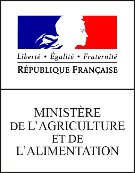 Les trophées de l'agro-écologie, édition 2019-2020FR 30juin2019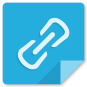 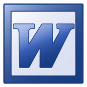 avoir un impact positif sur l’environnementêtre économiquement viableprendre en compte les aspects sociaux et territoriaux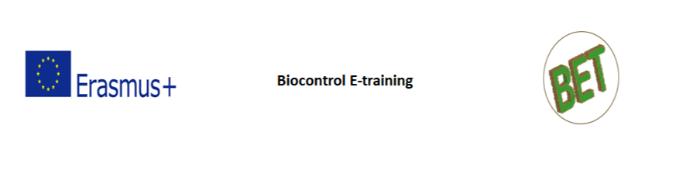 EU-Le projet BET (Biocontrol E-training)B comme Bio-contrôleB comme Bio-contrôleB comme Bio-contrôleB comme Bio-contrôleB comme Bio-contrôleB comme Bio-contrôleQui QuoiOùQuandPourquoiPourquoi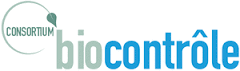 AGFR19juin2019Assemblée générale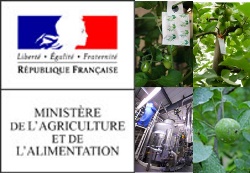 Liste dite« bio-contrôle »FR16mai2019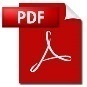 Liste des produits de biocontrôle (Note de service DGAL/SDQSPV/2019-402)PulvérisationFR16mai2019Note de serviceDiminution de la dériveDGAL/SDQSPV/2019-378P comme PublicationP comme PublicationP comme PublicationP comme PublicationP comme PublicationP comme PublicationQui TitreJournalQuandCommentSujetFeng YX, Wang Y, Chen ZY, Guo SS, You CX, Du SSEfficacy of bornyl acetate and camphene from Valeriana officinalis essential oil against two storage insectsEnvironmental Science and Pollution Research2019Fumigant toxicity Contact toxicity Repellency Liposcelis bostrychophila Tribolium castaneumAhmad M, Pataczek L, Hilger TH,Zahir ZA, Hussain A, Rasche F,Schafleitner R and Solberg SØPerspectives of Microbial Inoculation for Sustainable Development and Environmental ManagementFrontiers in Microbiology2018biopesticides, phytoremediation, pollution, mitigation strategies, soil microbes, sustainabilityLin S, Yang, X, Liu HDevelopment of liposome/water partition coefficients predictive models for neutral and ionogenic organic chemicalsEcotoxicologyand EnvironmentalSafety2019Membrane/water partition coefficient (Km/w), Liposome/water partition coefficient (Klip/w)